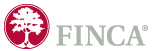 Приглашение к Участию в ТЕНДЕРЕ ООО МДО «ФИНКА» осуществляет свою деятельность на основании лицензии Национального банка Таджикистана и предоставляет полный спектр банковских услуг. Единственным акционером МДО «ФИНКА» Таджикистан является микрофинансовый холдинг FINCA со штаб-квартирой в Вашингтоне, США, с более чем 2,8 млн клиентов в 17 дочерних компаниях в Евразии, Африке, на Ближнем Востоке и Латинской Америке. МДО «ФИНКА» являясь частью глобальной сети местных микрофинансовых организаций и банков, использует финансовые технологии для расширения доступа к финансовым услугам, предлагая инновационные, ответственные и эффективные финансовые услуги клиентам с низким доходом.ООО МДО “ФИНКА” приглашает организации/компании на участие в тендере на предоставление комплектующих запчастей IT и заправка/ремонт картриджей с доставкой по регионам.	Список регионов, где требуется предоставление комплектующих запчастей IT и заправка картриджей. Цена за каждую запчасть, картридж или деталь с доставкой по регионам должна быть указана в национальной валюте – Сомони. Стоимость НДС указать отдельно. Поставщик начинает предоставлять сервис только после подписания сторонами договора.Просим заинтересованных компаний/частных предпринимателей у которых возникнут вопросы касательно данного тендера отправлять все ваши вопросы  на электронный адрес - procurement@finca.tj с указанием «Тендер на предоставление комплектующих запчастей IT и заправка картриджей с доставкой по регионам.»Запечатанные конверты с пометкой «Тендер на предоставление комплектующих запчастей IT и заправка картриджей с доставкой по регионам» должны содержать следующие документы: Сопроводительное письмо с указанием общей стоимости предложения с указанием Порядка оплаты и срок действия предложенных цен (Заявка на участие в тендере) (прилагается)Сведения об участнике тендера (прилагается)Таблица цен (прилагается)Юридический документ, удостоверяющий статус участника тендера (копия лицензии, патента, свидетельства, ИНН (Идентификационный Номер Налогоплательщика);Копия справки от налоговых органов об отсутствии задолженности (за последние 3 месяца); Расчетный счет участника;Рекомендательные письма от 3х организаций, с которыми ранее работала данная компания (за 2020-2023 г).Стандартные формы компании подлежат обязательному заполнению (прикреплены)При отсутствии требуемых документов, коммерческие предложения могут быть не рассмотрены. ЗАО МДО “ФИНКА”, оставляет за собой право принимать любое коммерческое предложение, а также отказаться от всех предложений в любое время до заключения договора и не несет при этом никакой ответственности перед участниками тендера; а также не обязано информировать участников тендера относительно причины отклонения коммерческих предложений.Внимание! Некорректное заполнение, отсутствие или недостоверности требуемых документов и информации влияет на процесс оценки и выбора поставщика или может привести к исключению участника из процесса дальнейшего рассмотрения.Крайний срок приёма заявок до 17:00 часов 14 Апреля 2023 года. Коммерческие предложения и прочие затребованные документы в запечатанных конвертах направить в наш офис по следующему адресу: г.Душанбе, ул.Дж.Расулова 9, ООО МДО “ФИНКА”Список филиалов ООО МДО "ФИНКА" в РТСписок филиалов ООО МДО "ФИНКА" в РТСписок филиалов ООО МДО "ФИНКА" в РТСписок филиалов ООО МДО "ФИНКА" в РТРРПХатлонская ОбластьХатлонская ОбластьСогдийская областьДушанбеБохтарКулябХуджандГиссарХуросонХамадониСпитаменРегарПянджФархорВахдатДжайхунВосеъЯванДустиТемурмаликРудакиКабадиянДангараШаартузМуминободДжомиБалхи 